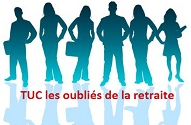 BULLETIN D’ADHESION à                                     TUC LES OUBLIES DE LA RETRAITEInformations personnelles Nom :                                                              Prénom :Date de naissance :Adresse complète :Code postal :                                                   Ville :Téléphone :                                                     Email (obligatoire) : En vertu de la Loi n°78-17 du 6 Janvier 1978 relative à l’informatique, aux fichiers et aux libertés, l’association TUC, les oubliés de la retraite s’engage à ne pas utiliser les informations de l’adhérent à des fins commerciales. Ce dernier dispose également d’un droit de regard et de rectification sur les informations le concernant.                       A remplir par l’adhérent (exemplaire à conserver par l’association)Je certifie vouloir adhérer à l’association TUC, les oubliés de la retraite.De ce fait, je reconnais l’objet de l’association, et j’accepte de suivre le règlement intérieur.Je suis pleinement informé des droits et des devoirs des membres de l’association, et accepte de verser ma cotisation due pour l’année en cours.Le montant de la cotisation est de 10 €,  et un don (facultatif)  de :              € payable par virement bancaire ou PayPal (rayer la mention inutile)                                                               Fait à                                  le            /           / 2022                                                                Signature de l’adhérent  